POLICY, SERVICE, & ADVOCACY CAREER COMMUNITY OUTCOMESB A S E D O N C L A S S O F 2 0 2 1 F I R S T D E S T I N A T I O N S U R V E Y D A T ALooking for your next opportunity? Visit the PSA website for job postings and resources to help you land your next role.*Graduates who are employed full time, part time, participating in a program of voluntary service, serving in the U.S. Armed Forces, or enrolled in a program of continuing educationoneillcareerhub.indiana.edu | (812) 855-9639 Policy, Service, Advocacy Career Community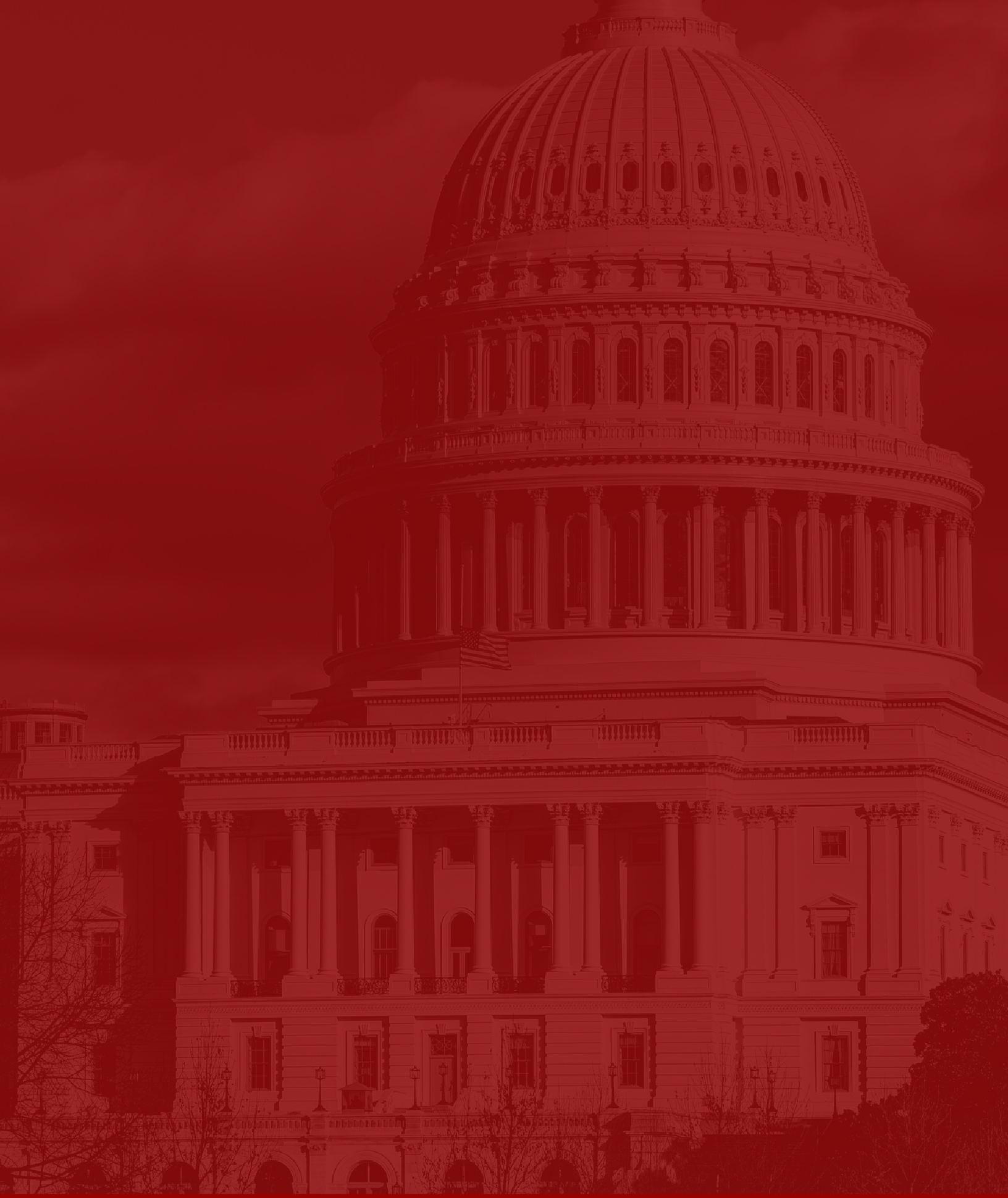 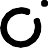 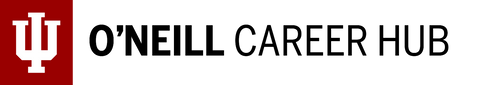 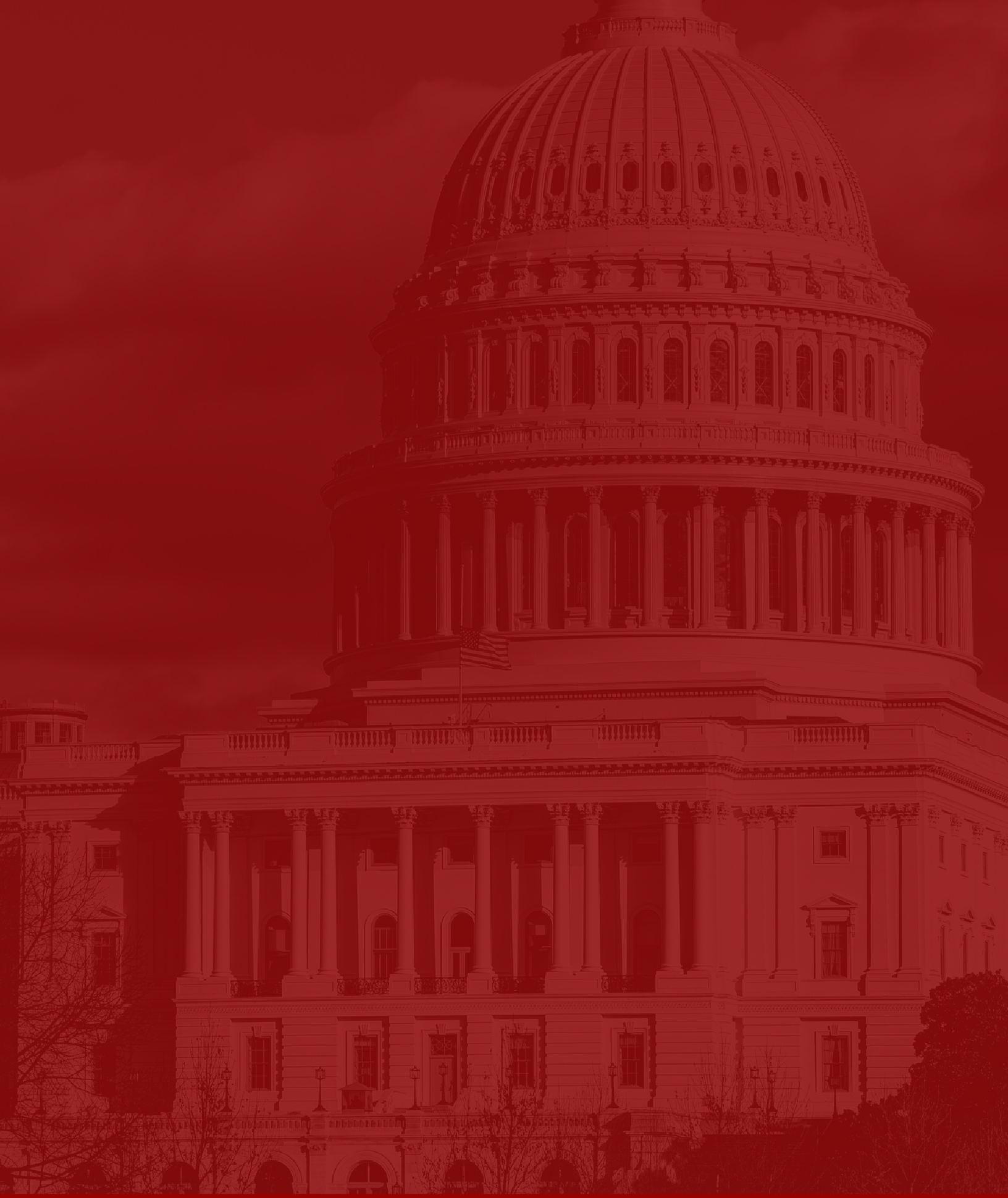 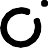 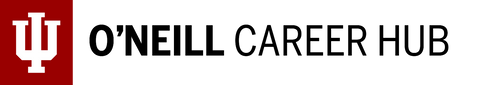 Follow Us @ ONeill Career Hub